АРТ-ТЕРАПИЯ ( 6-7; 8-10 лет )(дети с ограниченными возможностямиздоровья)Применяемые техники арт - терапии:Рисование сыпучими материалами (песок, сухие листья, крупы) Рисование пластилиномТехника «Монотипия», «Мандала»Техника марания (разбрызгивание красок) Рисование предметами окружающего пространства Рисование пальцами. КляксыРисование под музыкуРисунки к сказкамРисование на мокрой бумагe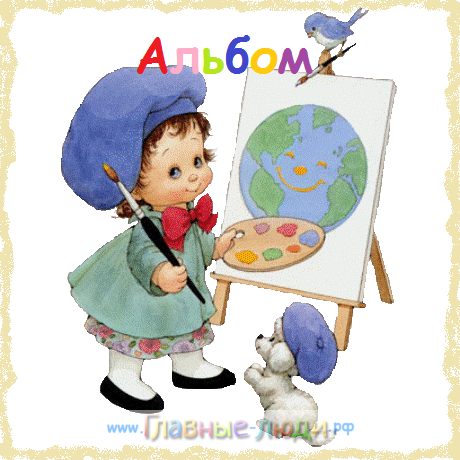 РАЗВИТИЕвнимания, памяти, мышления, пространственного воображения, мелкой моторики рук;художественного вкуса, творческих способностей и фантазии,развитие коммуникативных способностей и приобретение  навыков работы в коллективеразвитие коммуникативных способностей и приобретение  навыков работы в коллективе